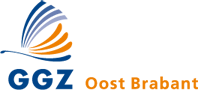 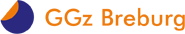 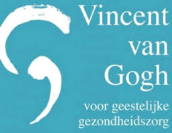 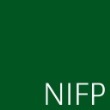 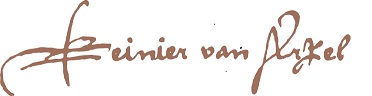 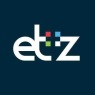 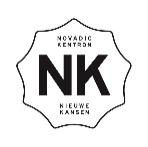 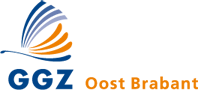 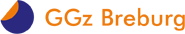 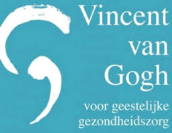 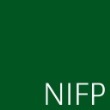 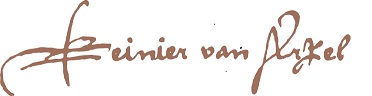 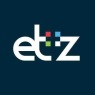 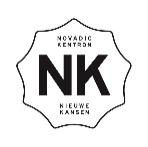 Programma Teach the Teacher basiscursus Cluster ZNN 2021Er kan voor deze bijeenkomst een keuze gemaakt worden uit onderstaande data:Maandag 7 juni 2021, 9.00-17.30 uurPlaats: Cultureel Centrum Tiliander, Spoorlaan 82/c, 5061 HD OisterwijkRuimte: TheaterzaalOf: Vrijdag 5 november 2021, 9.00-17.30 uurPlaats: Reinier van Arkel, Bethaniestraat 2, Den Bosch Ruimte: De KapelProgramma:  9.00-10.30 uur	Thema	 I het nieuwe opleiden10.30-10.45 uur	Pauze	10.45-11.15 uur	Thema I het nieuwe opleiden11.15-12.30 uur	Thema II Het hoe van het wat: de praktijk van het opleiden12.30-13.30 uur	Lunch13.30-14.45 uur	Thema II Het hoe van het wat: de praktijk van het opleiden14.45-15.15 uur	Thema III Toetsen: KPB en feedback geven15.30-16.00 uur	Pauze16.00-17.00 uur	Thema III Toetsen: KPB en feedback gevenDeze training zal gegeven worden door:Ingrid Willems, opleider GGz Breburg Sabine Swolfs, opleider ETZOpgeven kan bij Henriëtte Reijnen, Secretaresse Wetenschappelijk Onderzoek & Opleiding, Vincent van Gogh door een mail te sturen naar: hreijnen@vvgi.nlGraag uw BIG- nummer in de e-mail erbij vermelden. 